OGÓLNE WARUNKI UCZESTNICTWA W IMPREZACH ORGANIZOWANYCH PRZEZ  BIURO ULSŁUG TURYSTYCZNO-REKREACYJNYCH JACEK CIEKAŁA§ 1. POSTANOWIENIA OGÓLNE1.Ustala się ogólne warunki uczestnictwa we wszystkich imprezach turystycznych zawartych w ofercie BUTR Jacek Ciekała, zorganizowanych przez Organizatora Turystyki  w rozumieniu przepisów ustawy z dnia 29.sierpnia 1997r. o usługach turystycznych (tekst jednolity DZ.U. z 2001t. nr 55, poz.578, z późn.zm)2.Organizatorem Turystyki zwanym dalej „Organizatorem” jest Jacek Ciekała BUTR z siedzibą                 w Chorzowie, ul Wrocławska 18/10. 3.Ogólne warunki uczestnictwa określają prawa i obowiązki uczestników imprez turystycznych , zwanych w dalszej treści „Klientami „ i „Organizatorem”.§ 2. ZAWARCIE UMOWY1.Zawarcie umowy z klientem następuje w formie pisemnej, po zapoznaniu się przez niego z ofertą Organizatora, warunkami umowy i uczestnictwa oraz podaniu pełnych danych teleadresowych                   i wpłaceniu zaliczki w wysokości 20% ceny imprezy w terminie określonym w umowie. Każdy Klient podpisuje Umowę osobiście. Osoba zawierająca Umowę w imieniu i na rzecz osoby trzeciej oświadcza, że posiada pełnomocnictwo do zawarcia Umowy.  W przypadku skorzystania przez Klienta z internetowego formularza zamówienia udziału w imprezie turystycznej Zawarcie umowy następuje także w chwili wpłacenia zaliczki. Wpłata zaliczki wywołuje wszystkie skutki prawne jakie są przewidziane dla zawarcia umowy.2.Uczestnictwo w imprezie osoby niepełnoletniej wymaga wyrażenia pisemnej zgody jej opiekunów prawnych na karcie kwalifikacyjnej Organizatora oraz jej wypełnienie, dostarczenie w formie elektronicznej na adres mailowy biuro@akademiasportu.com oraz podpisanego oryginału na miejsce zbiórki. Brak takich dokumentów lub ich nieterminowe dostarczenie jest równoznaczne z odstąpieniem od umowy z przyczyn leżących po stronie Klienta.3.Uregulowanie pełnej kwoty należności za udział w imprezie powinno nastąpić w uzgodnionym terminie nie później jednak  niż 14 dni przed rozpoczęciem imprezy. Nie wywiązanie się przez Klienta  z powyższych uzgodnień będzie równoznaczne  z odstąpieniem od umowy  na warunkach określonych w § 12.§ 3.WARUNKI PŁATNOŚCI1.Ceny usług i świadczeń są cenami umownymi i obejmują podatek od towarów i usług.2.Miejscem spełnienia świadczenia pieniężnego przez Klienta, wynikającego z zawartej umowy, jest wskazany przez Organizatora , rachunek bankowy lub kasa Organizatora.3.Cała należność za imprezę turystyczną winna zostać wpłacona przez Klienta w terminie 14 dni przed rozpoczęciem imprezy turystycznej, chyba ,że strony w umowie zastrzegają inny termin płatności.4.Niedokonanie przez klienta pełnej wpłaty należności za imprezę turystyczną w ustalonym terminie i wysokości, Organizator może potraktować jako rezygnację z imprezy z przyczyn leżących po stronie klienta, chyba że brak wpłaty na koncie Biura wynika z przyczyn całkowicie niezależnych od klienta.§ 4.PRZENIESIENIE PRZEZ KLIENTA PRZYSŁUGUJĄCYCH MU UPRAWNIEŃ NARZECZ OSOBY TRZECIEJ.1.Klient może bez zgody Organizatora przenieść na osobę spełniającą warunki udziału                          w imprezie turystycznej wszystkie przysługujące mu prawa z tytułu umowy o świadczenie usług turystycznych, jeżeli jednocześnie osoba ta przejmie wszystkie wynikające z tej umowy obowiązki.2. Przeniesienie praw i przejecie obowiązków, o których mowa w pkt.1 jest skuteczne wobec Organizatora, jeżeli Klient zawiadomi go o tym, na co najmniej 7 dni przed terminem rozpoczęcia imprezy turystycznej określonym w umowie i zostanie złożone oświadczenie w przedmiocie uiszczenia kosztów poniesionych przez Organizatora w związku z przeniesieniem praw i obowiązków z Klienta na inną osobę, a oświadczenie to złożone zostanie przez Klienta lub osobę wstępującą            w prawa i obowiązki Klienta.§ 5.ZMIANA ŚWIADCZEŃ, ŚWIADCZENIA ZASTĘPCZE.1. W przypadku wystąpienia nieprzewidzianych okoliczności, niezależnych od Organizatora,             przed rozpoczęciem imprezy turystycznej, w wyniku, których Organizator jest zmuszony            zmienić istotne warunki umowy z Klientem-Organizator niezwłocznie powiadomi o tym Klienta na piśmie lub w inny sposób uzgodniony indywidualnie między stronami, np. na podany przez klienta adres e-mail. W takiej sytuacji Klient powinien niezwłocznie poinformować Organizatora czy przyjmuje proponowaną zmianę umowy czy odstępuje od umowy za natychmiastowym zwrotem wszystkich wniesionych świadczeń i bez obowiązku zapłaty kary umownej czy też innych kosztów         i opłat.2. Organizator zastrzega sobie prawo do zmiany programu imprezy turystycznej lub informacji zawartych w katalogu przed rozpoczęciem imprezy turystycznej lub w uzasadnionych przypadkach także w trakcie trwania imprezy turystycznej, jednakże zmiany te nie mogą powodować zmian istotnych postanowień umowy, o których mowa w pkt.1, a standard i zakres świadczeń zostanie zachowany.3. Organizator zastrzega sobie możliwość odwołania imprezy względnie świadczeń jeśli ich realizacja jest niebezpieczna dla życia i zdrowia uczestników z niezależnych od Organizatora powodów                 i okoliczności (siła wyższa)4. Organizator zastrzega sobie możliwość odwołania imprezy jeśli liczba uczestników nie osiągnie zakładanego minimum połowy uczestników. Odwołanie imprezy z powodu zbyt małej liczby uczestników nie może nastąpić w terminie krótszym niż 7 dni od planowanej daty jej rozpoczęcia.5. Organizator, jeżeli w czasie trwania imprezy turystycznej nie wykonuje przewidzianych w umowie usług, stanowiących istotną część programu tej imprezy turystycznej, jest zobowiązany, bez obciążenia Klienta dodatkowymi kosztami, wykonać w ramach tej imprezy turystycznej odpowiednie świadczenie zastępcze. Jeżeli jakość świadczenia zastępczego jest niższa od jakości usługi określonej w programie imprezy turystycznej, Klient może żądać odpowiedniego obniżenia ceny imprezy turystycznej. 6. W razie niemożności wykonywania świadczenia zastępczego, o którym mowa w pkt.5, Klient może żądać naprawienia szkody wynikłej z niewykonania umowy, chyba, że niemożność wykonania świadczenia zastępczego jest spowodowane wyłącznie:                                                             a. działaniami lub zaniechaniami osób trzecich, nie uczestniczących w wykonywaniu  świadczeń zastępczego, jeżeli tych działań nie można było przewiedzieć ani uniknąć,albob. siłą wyższą.§ 6.ZMIANA CEN.1. W okresie 30 dni przed datą wyjazdu cena ustalona w umowie nie może być podwyższona.              2. Cena ustalona w umowie może ulec zmianie pod warunkiem, że Organizator udokumentuje wpływ na podwyższenie ceny jednej z następujących okoliczności:                                                                           a. wzrostu kosztów transportu,b. wzrostu opłat urzędowych, podatków lub opłat należnych za takie usługi jak lotniskowe,załadunkowe lub przeładunkowe w portach morskich i lotniczych,c. wzrostu kursu walut2. Na Kliencie spoczywa obowiązek poinformowania Organizatora na piśmie o zaakceptowaniu bądź nie wyrażeniu zgody na nowe warunki umowy.§ 7. PRAWA KLIENTA1. Klient ma prawo do świadczeń określonych w umowie i ofercie /katalogu/ stanowiącej integralną część umowy.2. Klient w trakcie trwania imprezy turystycznej uprawniony jest do korzystania z fachowej pomocy         i opieki przedstawicieli Organizatora, a na Organizatorze spoczywa ten obowiązek.                                           3. Niewykorzystanie w trakcie trwania imprezy turystycznej przez Klienta wszystkich świadczeń, z przyczyn leżących po stronie Klienta, w sytuacji ich przygotowania i przedstawienia do wykorzystania Klientowi przez Organizatora, nie uprawniają do zwrotu zapłaconej należności.§ 8.OBOWIĄZKI KLIENTA1. Klient imprezy turystycznej zobowiązany jest do posiadania dokumentów podróżnych / paszportu lub dowodu osobistego, wizy i innych wymaganych, o których obowiązku posiadania Klient został poinformowany / oraz do przestrzegania przepisów celnych i dewizowych oraz innych norm prawa obowiązujących w Rzeczpospolitej Polskiej, krajach tranzytowych i docelowych. Obcokrajowcy biorący udział w imprezach zobowiązani są do posiadania ważnej wizy do kraju docelowego i krajów tranzytowych.2. Klient obozu młodzieżowego podporządkuje się regulaminowi obozu oraz zaleceniom                                 i wskazówkom wychowawców, kierownika obozu, pilota względnie osób realizujących usługi lub świadczenia. W szczególności zabronione jest posiadanie i palenie tytoniu, posiadanie i zażywanie narkotyków, posiadanie i picie alkoholu oraz samowolne oddalanie się od grupy.3. W przypadku poważnego naruszenia reguł obozu Organizator może rozwiązać z Klientem umowę w trybie natychmiastowym i skreślić go z listy obozu. Wszelkie koszty związane z dalszym pobytem i powrotem obciążają Klienta. Opiekunowie prawni Klienta niepełnoletniego zobowiązani są odebrać go w przeciągu 48godz. na własny koszt. W przypadku nieodebrania skreślonego z listy Klienta Biuro zastrzega sobie prawo do przekazania go pod opiekę właściwych władz (konsultant, policja).4. Klienci obozu zobowiązani są do dbania o czystość w zajmowanych przez siebie pokojach. Organizator zapewnia sprzątanie tylko w pomieszczeniach sanitarnych.5. Klient lub jego prawny opiekun ponosi odpowiedzialność za wszelkie wyrządzone szkody                        i zobowiązuje się do pokrycia faktycznych kosztów ich usunięcia.6. Na imprezach autokarowych Klientów obowiązuje limit bagażu: 1szt bagaż główny (plecak bez zewn. stelaża, torba, walizka) o wadze nie przekraczającej 20 kg i sumie wymiarów nie większych niż 180cm oraz bagaż podręczny.7. Na imprezach samolotowych szczegółowe zakresy limitów bagażu określane będą każdorazowo dla poszczególnej imprezy i uzależnione od limitów i ograniczeń stosowanych przez poszczególnych przewoźników (linie lotnicze).§ 9.UBEZPIECZENIA1. Organizator posiada gwarancje ubezpieczeniową nr 05.797.305 na kwotę  120 444,80  PLNwystawioną przez AXA Towarzystwo Ubezpieczeń i Reasekuracji SA     z siedzibą przyul. Chłodna 51,00-867  Warszawa. Upoważnienie do dysponowania środkami z gwarancji posiada Marszałek Województwa Śląskiego.2. Jeżeli w umowie nie zaznaczono inaczej Uczestnicy imprez krajowych ubezpieczeni są w AXA Towarzystwo Ubezpieczeń i Reasekuracji SA  od następstw nieszczęśliwych wypadków NNW, zaś uczestnicy imprez zagranicznych: od kosztów leczenia KL (sumy UBEZPIECZENIA na sezon 2019/2020) podane są w załączniku „umowa generalna AXA imprezy RP” i „umowa generalna imprezy zagraniczne ”3. Klient deklaruje za siebie i innych uczestników imprezy w imieniu, których dokonuje płatności za imprezę turystyczną, że zapoznał się z treścią następujących OWU:Ogólne Warunki Ubezpieczenia AXA TUSA, zatwierdzone uchwałą ZarząduAXA TU SA Nr 44/Z/2008 z dnia 07.10.2008 roku, Ogólne WarunkiUbezpieczenia Następstw Nieszczęśliwych Wypadków na terenie RP zatwierdzone uchwałąZarządu AXA TU SA nr 42/Z/2007 z dnia 07.09.2007. Pełne WarunkiUbezpieczenia dostępne są na życzenie klienta .4. Organizator zaleca wykupić dodatkowo ubezpieczenie od kosztów rezygnacjiz wyjazdu. Przedmiotem ubezpieczenia są koszty rezygnacji z uczestnictwa w Imprezie z przyczyn losowych: nieszczęśliwy wypadek, zachorowanie, poważna szkoda w mieniu ubezpieczonego lub członka najbliższej rodziny. Ponadto Organizator zaleca wykupienie innych dodatkowych ubezpieczeń, w zależności od potrzeb Klienta – np. od chorób przewlekłych czy sportów wysokiego ryzyka.5.Organizator nie uczestniczy w procesie likwidacji szkód przez Ubezpieczyciela.§ 10.REKLAMACJE1. W przypadku niewykonania bądź nienależytego wykonania umowy o świadczenie usług turystycznych przez Organizatora Klientowi przysługuje prawo do reklamacji.                                           2. Jeżeli w trakcie trwania imprezy turystycznej Klient stwierdzi wadliwe wykonanie umowy, powinien niezwłocznie zawiadomić o tym wykonawcę usługi oraz Organizatora lub jego Przedstawiciela w sposób odpowiedni dla rodzaju usługi.3. Reklamacje w formie pisemnej klient winien złożyć najpierw u przedstawiciela Organizatora na miejscu a następnie – z chwilą braku jej pozytywnego załatwienia – również w formie pisemnej skierować do organizatora w ciągu 30 dni od dnia zakończenia imprezy turystycznej – pod rygorem utraty prawa do rozpatrzenia reklamacji.4. Organizator jest zobowiązany do rozpatrzenia reklamacji w terminie 30 dni od dnia doręczenia reklamacji.§ 11 ODPOWIEDZIALNOŚĆ ORGANIZATORA1. Organizator odpowiada za niewykonane lub nienależyte wykonanie umowy o świadczenie usług turystycznych, chyba że niewykonanie lub nienależyte wykonanie jest spowodowane wyłącznie:a. działaniem lub zaniechaniem Klienta,b. działaniem lub zaniechaniem osób trzecich, nie uczestniczących w wykonaniu usług przewidzianych w umowie, jeżeli tych działań lub zaniechań nie można było przewidzieć ani uniknąć albo,c. siłą wyższą2. Organizator ponosi odpowiedzialność za niewykonanie lub nienależyte wykonanie usług w czasie imprezy turystycznej jednakże w wysokości nie wyższej niż  cena imprezy turystycznej. Ograniczenie odpowiedzialności Organizatora nie dotyczy szkód na osobie.3. Organizator nie odpowiada za bagaż skradziony, zgubiony lub zniszczony z winy klienta.4. Na obozach ze względu na specyfikę imprezy rzeczy cenne i wartościowe (w szczególności aparaty telefoniczne i fotograficzne, odtwarzacze i gry elektroniczne) oraz pieniądze należy przekazać do depozytu opiekunom.5. Opiekę nad grupą na obozie sprawuje kierownik pedagogiczny i wychowawcyzatwierdzeni we właściwym kuratorium .Organizator nie zapewnia opieki pilota na wyżejwymienione imprezy, chyba że w umowie lub programie imprezy zaznaczono inaczej. 6. Organizator zastrzega sobie prawo zmiany rozkładu jazdy autokaru i rozkładu lotu. W czasie przejazdu może nastąpić przesiadka do autokaru docelowego. Przejazdy „antenowe” czyli dojazdy z miejscowości nie leżących na trasie przejazdu autokaru docelowego również wiążą się                                     z koniecznością przesiadek na trasie- mogą odbywać się transportem zastępczym np. mikrobusami, PKP lub samochodami osobowymi. Na przystankach mogą wystąpić opóźnienia z przyczyn niezależnych od Organizatora.§ 12 REZYGNACJA Z IMPREZY/ODSTĄPIENIE OD UMOWY1. Rezygnacja (odstąpienie od umowy) lub zmiana terminu imprezy turystycznej przez Klienta,                       z wyłączeniem sytuacji, o których mowa w §4 i §5, wymaga pisemnego oświadczenia.                           2. W sytuacjach, o których mowa w pkt. 1, Organizator, z uwagi na poniesione koszty, zastrzega sobie prawo dochodzenia od Klienta odstępnego przewidzianego w art. 396 kodeksu cywilnego. Wysokość odstępnego określona zostanie każdorazowo dla indywidualnego przypadku rezygnacji przez Klienta z udziału w imprezie turystycznej, w wysokości poniesionych faktycznych kosztów przez Organizatora, chyba że Klient wskaże osobę wstępującą w jego prawa i obowiązki.3. Przed rozpoczęciem korzystania z opłaconych, względnie przed płaconych świadczeń ,klient ma prawo do zrezygnowania z ich realizacji. Organizator będzie jednak zmuszony w takim przypadku dokonać potrąceń, jako rekompensaty za poczynione czynności, rezerwacje, nakłady finansowe.Wysokość potrąceń uzależniona jest od terminu rezygnacji: a. 50 zł/osobę – jeżeli złożenie rezygnacji nastąpiło do 30 dni przed datą rozpoczęcia imprezyb. 40% ceny imprezy – jeżeli złożenie rezygnacji nastąpiło pomiędzy 29 a 14 dniem przed datą rozpoczęcia imprezyc. 40% - 70% ceny imprezy – jeżeli złożenie rezygnacji nastąpiło pomiędzy 13 a 7 dniem przed datą rozpoczęcia imprezyd. 70%- 90% ceny imprezy – jeżeli rezygnacja nastąpiła do 6 dnia przed dniem rozpoczęcia imprezy.e. 95%-100 %  ceny imprezy – jeżeli rezygnacja nastąpiła na mniej niż 6 dni przed dniem rozpoczęcia imprezy.4. Organizator zastrzega sobie prawo dochodzenia od klienta odszkodowania z tytułuutraconych zysków.§ 13 POSTANOWIENIA KOŃCOWE1. W zakresie nieuregulowanym w umowie i ogólnych warunkach uczestnictwa mają zastosowanie przepisy ustawy o usługach turystycznych, kodeksu cywilnego oraz inne przepisy dotyczące ochrony konsumenta.2. Właściwy dla rozstrzygania ewentualnych sporów będzie sąd powszechny według właściwości określonej w Kodeksie Postępowania Cywilnego.3. Nabywca wyraża zgodę na zachowanie i przetwarzanie jego danych osobowych dla potrzeb Biura zgodnie z Ustawą o Ochronie Danych Osobowych oraz upoważnia Biuro do wystawienia faktury VAT bez podpisu odbiorcy. Nabywca ma prawo wglądu i korekty danych dotyczących jego osoby.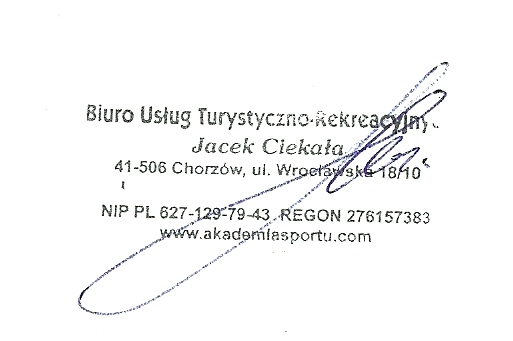 